    Colegio República Argentina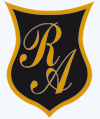 O’Carrol  # 850-   Fono 72- 2230332                    Rancagua     MATEMATICA 3° BÁSICO SEMANA 9. DEL 25 AL 29 DE MAYO.Para comenzar debemos saber que: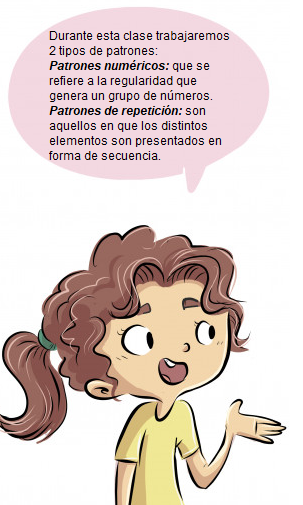 Ejemplo de patrón numérico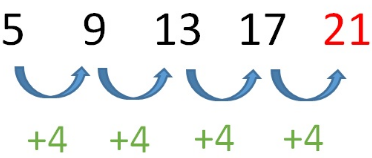                                                                                                Ejemplo de patrón de repetición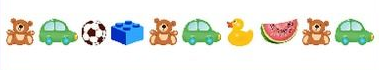 Ahora profundizaremos aún más en los patrones numéricos, pero antes debemos recordar 2 términos matemáticos muy importantes y que se referirán al sentido de la secuencia:Te invitamos a abrir tu libro en la página 105: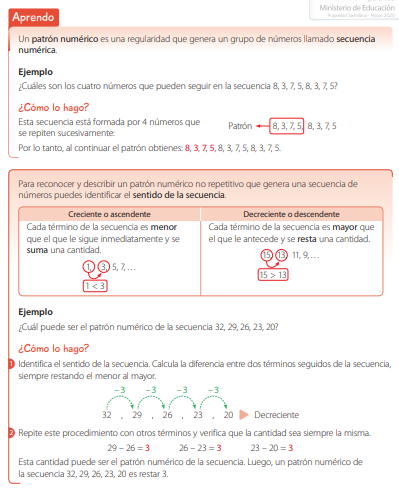 Introducción:  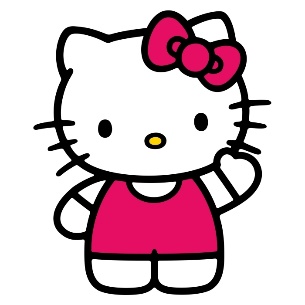 Estimadas familias, esperamos que todos se encuentren muy bien y como cada semana, recordarles que estaremos atentos a todas las necesidades de las niñas. Entregamos instrucciones para el trabajo colaborativo que realizaremos durante esta semana, Durante esta clase retomaremos patrones numéricos, para acercar a nuestras niñas al concepto de multiplicación que veremos más adelante. En el presente archivo, encontrarán conceptos, que trabajaremos en esta semana con su respectiva definición.En el archivo “Guías” encontrarán páginas del libro ejercicios con actividades a desarrollar, además de la instrucción dada por nosotros.En el archivo “Tareas” encontrarán el solucionario, archivo que hemos desarrollado con las respuestas que las niñas deberían tener en el archivo “guías”, además de un pequeño desafío al ingenio.En cuanto al trabajo, seguimos solicitando que la niña lleve un registro en su cuaderno con la fecha del trabajo realizado y el objetivo que se encuentra en este mismo archivo, además de la firma de quién apoya el trabajo en casa.Desde ya agradecemos su apoyo y la disposición para poder avanzar pedagógicamente, todo en función de nuestras estudiantes.Éxito y seguimos atentos como Docentes para responder cualquier duda en los siguientes correos electrónicos:Carolina Rodríguez Cordero Profesora Jefe Tercer Año Acarolina.rodriguez@colegio-republicaargentina.clMarisol Gómez ArayaProfesora Jefe Tercer Año Bmarisol.gomez@colegio-republicaargentina.clGonzalo Díaz AcevedoProfesor Jefe Tercer Año Cjose.diaz@colegio-republicaargentina.clOA 12:Generar, describir y registrar patrones numéricos, usando una variedad de estrategias en tablas del 100, de manera manual y/o con software educativo.Contenidos:Patrones numéricosParones de repeticiónAscendente.Descendente.